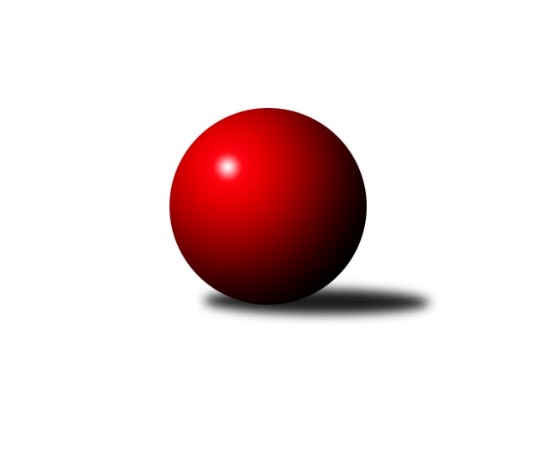 Č.7Ročník 2021/2022	22.6.2024 Středočeský krajský přebor II. třídy 2021/2022Statistika 7. kolaTabulka družstev:		družstvo	záp	výh	rem	proh	skore	sety	průměr	body	plné	dorážka	chyby	1.	TJ Lhotka	7	6	0	1	31.5 : 10.5 	(34.5 : 21.5)	1622	12	1150	472	34.6	2.	KK Kosmonosy C	7	5	0	2	28.0 : 14.0 	(33.0 : 23.0)	1656	10	1145	512	30.3	3.	TJ Sokol Kostelec nad Černými lesy C	7	5	0	2	25.5 : 16.5 	(30.5 : 25.5)	1608	10	1122	486	28	4.	TJ Sokol Brandýs nad Labem B	7	2	0	5	17.0 : 25.0 	(30.0 : 26.0)	1544	4	1101	444	39	5.	TJ Sokol Kostelec nad Černými lesy B	7	2	0	5	14.5 : 27.5 	(19.5 : 36.5)	1528	4	1096	433	41.3	6.	TJ Sokol Kostelec nad Černými lesy D	7	1	0	6	9.5 : 32.5 	(20.5 : 35.5)	1490	2	1086	405	47.3Tabulka doma:		družstvo	záp	výh	rem	proh	skore	sety	průměr	body	maximum	minimum	1.	TJ Sokol Kostelec nad Černými lesy C	4	4	0	0	19.5 : 4.5 	(19.0 : 13.0)	1689	8	1708	1639	2.	TJ Lhotka	3	3	0	0	16.0 : 2.0 	(16.0 : 8.0)	1628	6	1677	1596	3.	KK Kosmonosy C	4	3	0	1	17.0 : 7.0 	(18.0 : 14.0)	1666	6	1754	1589	4.	TJ Sokol Brandýs nad Labem B	3	2	0	1	11.5 : 6.5 	(14.5 : 9.5)	1504	4	1535	1480	5.	TJ Sokol Kostelec nad Černými lesy B	4	2	0	2	12.5 : 11.5 	(13.5 : 18.5)	1587	4	1606	1562	6.	TJ Sokol Kostelec nad Černými lesy D	3	1	0	2	8.0 : 10.0 	(9.5 : 14.5)	1612	2	1687	1552Tabulka venku:		družstvo	záp	výh	rem	proh	skore	sety	průměr	body	maximum	minimum	1.	TJ Lhotka	4	3	0	1	15.5 : 8.5 	(18.5 : 13.5)	1620	6	1718	1520	2.	KK Kosmonosy C	3	2	0	1	11.0 : 7.0 	(15.0 : 9.0)	1647	4	1671	1605	3.	TJ Sokol Kostelec nad Černými lesy C	3	1	0	2	6.0 : 12.0 	(11.5 : 12.5)	1602	2	1700	1533	4.	TJ Sokol Kostelec nad Černými lesy B	3	0	0	3	2.0 : 16.0 	(6.0 : 18.0)	1509	0	1598	1386	5.	TJ Sokol Brandýs nad Labem B	4	0	0	4	5.5 : 18.5 	(15.5 : 16.5)	1558	0	1588	1528	6.	TJ Sokol Kostelec nad Černými lesy D	4	0	0	4	1.5 : 22.5 	(11.0 : 21.0)	1484	0	1592	1353Tabulka podzimní části:		družstvo	záp	výh	rem	proh	skore	sety	průměr	body	doma	venku	1.	TJ Lhotka	7	6	0	1	31.5 : 10.5 	(34.5 : 21.5)	1622	12 	3 	0 	0 	3 	0 	1	2.	KK Kosmonosy C	7	5	0	2	28.0 : 14.0 	(33.0 : 23.0)	1656	10 	3 	0 	1 	2 	0 	1	3.	TJ Sokol Kostelec nad Černými lesy C	7	5	0	2	25.5 : 16.5 	(30.5 : 25.5)	1608	10 	4 	0 	0 	1 	0 	2	4.	TJ Sokol Brandýs nad Labem B	7	2	0	5	17.0 : 25.0 	(30.0 : 26.0)	1544	4 	2 	0 	1 	0 	0 	4	5.	TJ Sokol Kostelec nad Černými lesy B	7	2	0	5	14.5 : 27.5 	(19.5 : 36.5)	1528	4 	2 	0 	2 	0 	0 	3	6.	TJ Sokol Kostelec nad Černými lesy D	7	1	0	6	9.5 : 32.5 	(20.5 : 35.5)	1490	2 	1 	0 	2 	0 	0 	4Tabulka jarní části:		družstvo	záp	výh	rem	proh	skore	sety	průměr	body	doma	venku	1.	TJ Sokol Kostelec nad Černými lesy D	0	0	0	0	0.0 : 0.0 	(0.0 : 0.0)	0	0 	0 	0 	0 	0 	0 	0 	2.	TJ Lhotka	0	0	0	0	0.0 : 0.0 	(0.0 : 0.0)	0	0 	0 	0 	0 	0 	0 	0 	3.	KK Kosmonosy C	0	0	0	0	0.0 : 0.0 	(0.0 : 0.0)	0	0 	0 	0 	0 	0 	0 	0 	4.	TJ Sokol Kostelec nad Černými lesy B	0	0	0	0	0.0 : 0.0 	(0.0 : 0.0)	0	0 	0 	0 	0 	0 	0 	0 	5.	TJ Sokol Kostelec nad Černými lesy C	0	0	0	0	0.0 : 0.0 	(0.0 : 0.0)	0	0 	0 	0 	0 	0 	0 	0 	6.	TJ Sokol Brandýs nad Labem B	0	0	0	0	0.0 : 0.0 	(0.0 : 0.0)	0	0 	0 	0 	0 	0 	0 	0 Zisk bodů pro družstvo:		jméno hráče	družstvo	body	zápasy	v %	dílčí body	sety	v %	1.	Filip Bajer 	KK Kosmonosy C 	6	/	6	(100%)	9	/	12	(75%)	2.	Jakub Nový 	TJ Lhotka 	5	/	7	(71%)	11	/	14	(79%)	3.	Veronika Šatavová 	TJ Sokol Kostelec nad Černými lesy C 	5	/	7	(71%)	7	/	14	(50%)	4.	Josef Hejduk 	TJ Lhotka 	4.5	/	6	(75%)	6.5	/	12	(54%)	5.	Dušan Hejduk 	TJ Lhotka 	4	/	5	(80%)	7	/	10	(70%)	6.	Lukáš Kotek 	TJ Sokol Brandýs nad Labem B 	4	/	6	(67%)	9	/	12	(75%)	7.	Oldřich Nechvátal 	TJ Sokol Brandýs nad Labem B 	4	/	6	(67%)	8	/	12	(67%)	8.	Vojtěch Stárek 	TJ Sokol Kostelec nad Černými lesy C 	4	/	7	(57%)	9	/	14	(64%)	9.	Radek Horák 	KK Kosmonosy C 	4	/	7	(57%)	8	/	14	(57%)	10.	Jindřiška Svobodová 	KK Kosmonosy C 	4	/	7	(57%)	7	/	14	(50%)	11.	Jaroslava Soukenková 	TJ Sokol Kostelec nad Černými lesy C 	4	/	7	(57%)	7	/	14	(50%)	12.	Zdeněk Bayer 	KK Kosmonosy C 	3	/	3	(100%)	6	/	6	(100%)	13.	Pavel Holec 	TJ Sokol Brandýs nad Labem B 	3	/	4	(75%)	6	/	8	(75%)	14.	Michal Třeštík 	TJ Sokol Kostelec nad Černými lesy B 	3	/	7	(43%)	5	/	14	(36%)	15.	Jakub Hlava 	TJ Sokol Kostelec nad Černými lesy B 	2.5	/	4	(63%)	6	/	8	(75%)	16.	František Zahajský 	TJ Sokol Kostelec nad Černými lesy D 	2.5	/	7	(36%)	4.5	/	14	(32%)	17.	Barbora Fajrajzlová 	TJ Lhotka 	2	/	2	(100%)	2	/	4	(50%)	18.	Pavel Nový 	TJ Lhotka 	2	/	3	(67%)	3	/	6	(50%)	19.	Jan Novák 	TJ Sokol Kostelec nad Černými lesy B 	2	/	5	(40%)	3	/	10	(30%)	20.	Vítězslav Hampl 	TJ Sokol Kostelec nad Černými lesy D 	2	/	6	(33%)	7	/	12	(58%)	21.	Jan Platil 	TJ Sokol Kostelec nad Černými lesy D 	2	/	6	(33%)	4	/	12	(33%)	22.	Martin Šatava 	TJ Sokol Kostelec nad Černými lesy C 	1.5	/	4	(38%)	4.5	/	8	(56%)	23.	Eva Křenková 	TJ Sokol Brandýs nad Labem B 	1	/	1	(100%)	2	/	2	(100%)	24.	Luděk Horák 	KK Kosmonosy C 	1	/	1	(100%)	2	/	2	(100%)	25.	Milan Hejduk 	TJ Lhotka 	1	/	2	(50%)	3	/	4	(75%)	26.	Ladislav Sopr 	TJ Sokol Brandýs nad Labem B 	1	/	2	(50%)	2	/	4	(50%)	27.	Pavla Hřebejková 	TJ Sokol Kostelec nad Černými lesy C 	1	/	2	(50%)	2	/	4	(50%)	28.	Jaroslav Novák 	TJ Sokol Kostelec nad Černými lesy B 	1	/	2	(50%)	1	/	4	(25%)	29.	Josef Bouma 	TJ Sokol Kostelec nad Černými lesy D 	1	/	4	(25%)	4	/	8	(50%)	30.	Martin Bulíček 	TJ Sokol Kostelec nad Černými lesy B 	1	/	4	(25%)	2.5	/	8	(31%)	31.	Kamil Rodinger 	TJ Sokol Kostelec nad Černými lesy B 	1	/	4	(25%)	2	/	8	(25%)	32.	Daniel Sus 	TJ Sokol Kostelec nad Černými lesy C 	0	/	1	(0%)	1	/	2	(50%)	33.	Karel Nový 	TJ Lhotka 	0	/	1	(0%)	0	/	2	(0%)	34.	Tomáš Kužel 	TJ Sokol Kostelec nad Černými lesy B 	0	/	2	(0%)	0	/	4	(0%)	35.	Jakub Šarboch 	TJ Sokol Brandýs nad Labem B 	0	/	3	(0%)	1	/	6	(17%)	36.	Ladislav Dytrych 	KK Kosmonosy C 	0	/	4	(0%)	1	/	8	(13%)	37.	Peter Fajkus 	TJ Sokol Kostelec nad Černými lesy D 	0	/	5	(0%)	1	/	10	(10%)	38.	Pavel Schober 	TJ Sokol Brandýs nad Labem B 	0	/	6	(0%)	2	/	12	(17%)Průměry na kuželnách:		kuželna	průměr	plné	dorážka	chyby	výkon na hráče	1.	KK Kosmonosy, 3-6	1628	1147	480	36.1	(407.1)	2.	TJ Sokol Kostelec nad Černými lesy, 1-4	1625	1143	481	32.9	(406.3)	3.	Lhotka - Hospoda U Hejduků, 1-2	1590	1120	470	36.7	(397.7)	4.	Brandýs 1-2, 1-2	1461	1057	404	51.7	(365.5)Nejlepší výkony na kuželnách:KK Kosmonosy, 3-6KK Kosmonosy C	1754	1. kolo	Jakub Nový 	TJ Lhotka	487	3. koloTJ Lhotka	1718	3. kolo	Jindřiška Svobodová 	KK Kosmonosy C	459	1. koloKK Kosmonosy C	1705	7. kolo	Radek Horák 	KK Kosmonosy C	451	1. koloKK Kosmonosy C	1617	3. kolo	Dušan Hejduk 	TJ Lhotka	447	3. koloTJ Sokol Kostelec nad Černými lesy B	1598	1. kolo	Radek Horák 	KK Kosmonosy C	445	7. koloKK Kosmonosy C	1589	5. kolo	Filip Bajer 	KK Kosmonosy C	439	7. koloTJ Sokol Brandýs nad Labem B	1528	5. kolo	Zdeněk Bayer 	KK Kosmonosy C	434	5. koloTJ Sokol Kostelec nad Černými lesy D	1518	7. kolo	Luděk Horák 	KK Kosmonosy C	430	1. kolo		. kolo	Jan Novák 	TJ Sokol Kostelec nad Černými lesy B	428	1. kolo		. kolo	Zdeněk Bayer 	KK Kosmonosy C	426	3. koloTJ Sokol Kostelec nad Černými lesy, 1-4TJ Sokol Kostelec nad Černými lesy C	1708	1. kolo	Vítězslav Hampl 	TJ Sokol Kostelec nad Černými lesy D	459	6. koloTJ Sokol Kostelec nad Černými lesy C	1706	4. kolo	Vojtěch Stárek 	TJ Sokol Kostelec nad Černými lesy C	455	7. koloTJ Sokol Kostelec nad Černými lesy C	1704	7. kolo	František Zahajský 	TJ Sokol Kostelec nad Černými lesy D	450	3. koloTJ Sokol Kostelec nad Černými lesy C	1700	5. kolo	Radek Horák 	KK Kosmonosy C	450	6. koloTJ Sokol Kostelec nad Černými lesy D	1687	6. kolo	Jaroslava Soukenková 	TJ Sokol Kostelec nad Černými lesy C	450	1. koloKK Kosmonosy C	1671	6. kolo	Vojtěch Stárek 	TJ Sokol Kostelec nad Černými lesy C	440	6. koloKK Kosmonosy C	1664	2. kolo	Jakub Hlava 	TJ Sokol Kostelec nad Černými lesy B	439	6. koloTJ Lhotka	1648	7. kolo	Veronika Šatavová 	TJ Sokol Kostelec nad Černými lesy C	439	5. koloTJ Sokol Kostelec nad Černými lesy C	1642	6. kolo	Dušan Hejduk 	TJ Lhotka	439	7. koloTJ Sokol Kostelec nad Černými lesy C	1639	3. kolo	Jaroslava Soukenková 	TJ Sokol Kostelec nad Černými lesy C	436	7. koloLhotka - Hospoda U Hejduků, 1-2TJ Lhotka	1677	2. kolo	Pavel Nový 	TJ Lhotka	442	2. koloTJ Lhotka	1611	1. kolo	Dušan Hejduk 	TJ Lhotka	440	2. koloTJ Lhotka	1596	4. kolo	Jakub Hlava 	TJ Sokol Kostelec nad Černými lesy B	440	4. koloTJ Sokol Brandýs nad Labem B	1584	1. kolo	Oldřich Nechvátal 	TJ Sokol Brandýs nad Labem B	439	1. koloTJ Sokol Kostelec nad Černými lesy B	1543	4. kolo	Jakub Nový 	TJ Lhotka	436	4. koloTJ Sokol Kostelec nad Černými lesy C	1533	2. kolo	Pavel Nový 	TJ Lhotka	415	1. kolo		. kolo	Dušan Hejduk 	TJ Lhotka	415	4. kolo		. kolo	Jakub Nový 	TJ Lhotka	404	1. kolo		. kolo	Josef Hejduk 	TJ Lhotka	398	2. kolo		. kolo	Josef Hejduk 	TJ Lhotka	397	1. koloBrandýs 1-2, 1-2TJ Sokol Brandýs nad Labem B	1535	2. kolo	Pavel Holec 	TJ Sokol Brandýs nad Labem B	431	2. koloTJ Lhotka	1520	6. kolo	Pavel Holec 	TJ Sokol Brandýs nad Labem B	422	6. koloTJ Sokol Brandýs nad Labem B	1497	4. kolo	Pavel Holec 	TJ Sokol Brandýs nad Labem B	407	4. koloTJ Sokol Brandýs nad Labem B	1480	6. kolo	Dušan Hejduk 	TJ Lhotka	394	6. koloTJ Sokol Kostelec nad Černými lesy B	1386	2. kolo	Lukáš Kotek 	TJ Sokol Brandýs nad Labem B	391	4. koloTJ Sokol Kostelec nad Černými lesy D	1353	4. kolo	Lukáš Kotek 	TJ Sokol Brandýs nad Labem B	389	2. kolo		. kolo	Josef Hejduk 	TJ Lhotka	387	6. kolo		. kolo	Oldřich Nechvátal 	TJ Sokol Brandýs nad Labem B	375	4. kolo		. kolo	František Zahajský 	TJ Sokol Kostelec nad Černými lesy D	375	4. kolo		. kolo	Jan Novák 	TJ Sokol Kostelec nad Černými lesy B	374	2. koloČetnost výsledků:	6.0 : 0.0	4x	5.5 : 0.5	2x	5.0 : 1.0	6x	4.5 : 1.5	1x	4.0 : 2.0	2x	2.0 : 4.0	1x	1.0 : 5.0	5x